№ 24-01-21/5909-вн от 15.11.2021                 ҚАУЛЫ	                                                                                      ПОСТАНОВЛЕНИЕ    2021 жылғы 15 қарашадағы № 50                                                            15 ноября 2021 года № 50         Нұр-Сұлтан қаласы                                                                               город Нур-СултанҚазақстан Республикасының Бас мемлекеттік санитариялық дәрігерінің 2021 жылғы 26 қазандағы № 48 қаулысына өзгерістер енгізу туралыҚазақстан Республикасының халқы арасында коронавирустық инфекцияның (бұдан әрі – КВИ) таралуының алдын алу мақсатында ҚАУЛЫ ЕТЕМІН:1. «Қазақстан Республикасында COVID-19 коронавирустық инфекциясына қарсы вакцинация паспорттарын/сертификаттарын/анықтамаларын тану туралы» Қазақстан Республикасының Бас мемлекеттік санитариялық дәрігерінің 2021 жылғы 26 қазандағы № 48 қаулысына (бұдан әрі – ҚР БМСД-ның № 48 қаулысы) мынадай өзгерістер енгізілсін:ҚР БМСД-ның № 48 қаулысының 1-тармағы мынадай редакцияда жазылсын:«Осы қаулыға қосымшаға сәйкес құжаттардың үлгілеріне сәйкес Аргентина Республикасында, Мажарстанда, Грузияда, Иран Ислам Республикасында, Иорданияда, Қырғыз Республикасында, Мальдив Республикасында, Моңғолияда, Армения Республикасында, Беларусь Республикасында, Молдова Республикасында,  Перу Республикасында, Сан-Марино Республикасында, Сербия Республикасында, Тунис Республикасында, Үндістан Республикасында, Филиппин Республикасында, Таиландта, Түркия Республикасында және Эстония Республикасында берілген азаматтардың              КВИ-ге қарсы вакцинация паспорттары/сертификаттары/анықтамалары Қазақстан Республикасының аумағында жарамды деп танылсын».2. ҚР БМСД-ның № 48 қаулысына 1-қосымша осы қаулыға қосымшаға сәйкес жаңа редакцияда жазылсын.3. Осы қаулының орындалуын бақылауды өзіме қалдырамын.4. Осы қаулы қол қойылған күннен бастап күшіне енеді.Қазақстан Республикасының Бас мемлекеттік санитариялық дәрігерінің міндетін атқарушы			                             А. ЕсмағамбетоваСогласовано15.11.2021 17:03 Азимбаева Нуршай Юсунтаевна15.11.2021 17:07 Ахметова Зауре Далеловна15.11.2021 17:27 Естекова Гульмира Абдигалиевна15.11.2021 18:51 Есенбаев Бейбут СалымовичПодписано15.11.2021 19:20 Есмагамбетова Айжан Серикбаевнаденсаулық сақтау  министрлігіБАС МЕМЛЕКЕТТІК САНИТАРИЯЛЫҚ  ДӘРІГЕРІ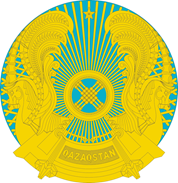 МинистерствоздравоохраненияРеспублики КазахстанГЛАВНЫЙ ГОСУДАРСТВЕННЫЙ САНИТАРНЫЙ ВРАЧ